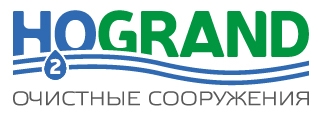 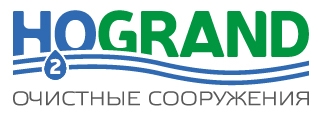 ОПРОСНЫЙ ЛИСТДЛЯ ПОДБОРА КОМПЛЕКСА ОЧИСТНЫХ СООРУЖЕНИЙ (КОС) ОЧИСТКИ ПРОИЗВОДСТВЕННЫХ СТОЧНЫХ ВОДНаименование объекта:Заказчик:Контактное лицо:Телефон/ факс/ e-mail:Проектировщик:Контактное лицо:Телефон/ факс/ e-mail:мг/лмг/лмг/лУсловия сброса очищенной воды: В сети городской канализации (указать в п.5 требования к концентрациям очищенного стока) В грунт (дренаж) На рельеф − В водоем	(классификация водоема_____________)5. Дополнительные требования:__________________________________________________________________________________________________________________________________________________________________________________________________________________________________________________________________________________________________________________________________________________________________________________________________________________________________________________________________________________________________________________________________.Дата "_____" _______________ 20__г.	Ответственное лицо: ________________ / ______________ /Вх. № _____________________Коммерческое предложение № _________Исполнитель _________________ / _________________ /1. Технические характеристики КОС:1. Технические характеристики КОС:Производительность: Qсут. = __________ м3/сут; qчас.ср. = __________ м3/час;Производительность: Qсут. = __________ м3/сут; qчас.ср. = __________ м3/час;Производительность: Qсут. = __________ м3/сут; qчас.ср. = __________ м3/час;Производительность: Qсут. = __________ м3/сут; qчас.ср. = __________ м3/час;Производительность: Qсут. = __________ м3/сут; qчас.ср. = __________ м3/час;Qчас.max. = __________ м3/часРежим поступления стоков:  напорныйРежим поступления стоков:  напорный/безнапорныйбезнапорный(нужное отметить)Подводящий коллектор: глубина заложения _________ м.;  диаметр _________ мм.;  материал ________Подводящий коллектор: глубина заложения _________ м.;  диаметр _________ мм.;  материал ________Подводящий коллектор: глубина заложения _________ м.;  диаметр _________ мм.;  материал ________Подводящий коллектор: глубина заложения _________ м.;  диаметр _________ мм.;  материал ________Подводящий коллектор: глубина заложения _________ м.;  диаметр _________ мм.;  материал ________Подводящий коллектор: глубина заложения _________ м.;  диаметр _________ мм.;  материал ________2.  Химический состав сточных вод:2.  Химический состав сточных вод:3. Гидрогеологические условия на объекте:3. Гидрогеологические условия на объекте:Наименование показателя:К-воЕд.Уровень грунтовых водУровень грунтовых вод____мизмер.0СИнженерно-геологические элементы (ИГЭ):Инженерно-геологические элементы (ИГЭ):мг/лНаименование:Мощностьслоя, ммг/лмг/лмг/лмг/лмг/лмг/лмг/л"HOGRAND",  Россия, г. Москва, ул. Бориса Галушкина 14, корпус 2